OSMANİYE KORKUT ATA ÜNİVERSİTESİ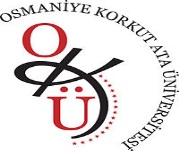 MÜHENDİSLİK FAKÜLTESİELEKTRİK-ELEKTRONİK MÜHENDİSLİĞİ BÖLÜMÜ2022-2023 GÜZ YARIYILI FİNAL SINAV PROGRAMI*	ENF-I Temel Bilgi Teknolojileri dersi Microsoft Teams üzerinden belirtilen gün ve saatte online olarak yapılacaktır. GÜNSAATDERSÖĞRETİM ELEMANIDerslikler02/01/2023PAZARTESİ08:1502/01/2023PAZARTESİ10:15EEM - 211 Elektronik Devre Elemanları ModellemeDoç. Dr. S. Batuhan AKBENEI20402/01/2023PAZARTESİ13:15EEM -317 Elektromanyetik Dalga TeorisiDr. Öğr. Üyesi Kemal BALIKÇIEI20402/01/2023PAZARTESİ15:15TD-I Türk Dili IÖğr. Gör. Funda YILDIRIMEB20202/01/2023PAZARTESİ17:1503/01/2023SALI08:1503/01/2023SALI10:15EEM - 205 Bilgisayar Destekli ÇizimDr. Öğr. Üyesi Yusuf FEDAİEB10103/01/2023SALI13:15EEM-461 Haberleşme Elektroniği Doç. Dr. Mehmet SÖNMEZEI204- EI20503/01/2023SALI15:15EEM-107 Elektrik Mühendisliğine GirişDoç. Dr. Halil EROLEI204- EI20503/01/2023SALI17:1504/01/2023ÇARŞAMBA08:1504/01/2023ÇARŞAMBA10:15EEM - 203 Diferansiyel DenklemlerDr. Öğr. Üyesi Seda ERMİŞEI20404/01/2023ÇARŞAMBA13:15DOY-101 Dijital OkuryazarlıkDr. Öğr. Üyesi Çağatay CEBECİEI20404/01/2023ÇARŞAMBA15:15EEM-493 Teknik Rapor Hazırlama ve İletişimDoç. Dr. Mehmet SÖNMEZEI20404/01/2023ÇARŞAMBA17:1505/01/2023PERŞEMBE08:1505/01/2023PERŞEMBE10:15EEM - 341 Elektrik MakineleriDr. Öğr. Üyesi Halil EROLEI20405/01/2023PERŞEMBE13:15EEM-101 MatematikArş. Gör Dr. Fatma Sidre OĞLAKKAYAEA103(Amfi 3)05/01/2023PERŞEMBE15:15EEM - 209 Devre Analizi IDr. Öğr. Üyesi Kemal BALIKÇIEI20405/01/2023PERŞEMBE17:1506/01/2023CUMA08:1506/01/2023CUMA10:15EEM - 207 Teknik İngilizce IIDoç. Dr. Halil EROLEI20406/01/2023CUMA13:30EEM - 331 Mantıksal Devre TasarımıDr. Öğr. Üyesi İbrahim ÖZTÜRKEI204- EI20506/01/2023CUMA15:30EEM - 489 Yüksek Gerilim TekniğiDoç. Dr. Halil EROLEI204- EI20506/01/2023CUMA17:3009/01/2023PAZARTESİ08:1509/01/2023PAZARTESİ10:15EEM – 435 Dijital Kontrol SistemleriDr. Öğr. Üyesi Yavuz Selim İŞLEREI204- EI20509/01/2023PAZARTESİ13:15EEM-321 Sinyaller ve SistemlerProf. Dr. Elif Derya ÜBEYLİEI204- EI20509/01/2023PAZARTESİ15:15ENF-I Temel Bilgi TeknolojileriDr. Öğr. Üyesi Abdurrahman Burak GÜHEROnline*09/01/2023PAZARTESİ17:1510/01/2023SALI08:1510/01/2023SALI11:00YD-I Yabancı Dil IÖğr. Gör. Dr. Eyyup Serkan ÖNCELEB202-EB204- EA103(Amfi 3)10/01/2023SALI13:15EEM-435 Bilgisayar Destekli Devre TasarımıDr. Öğr. Üyesi Yavuz Selim İŞLEREI20410/01/2023SALI15:15EEM - 201 Karmaşık AnalizDoç. Dr. Mehmet SÖNMEZEI204- EI20510/01/2023SALI17:1511/01/2023ÇARŞAMBA 08:1511/01/2023ÇARŞAMBA 10:15EEM–103 Fizik IProf. Dr. Muhittin ŞAHANEI20411/01/2023ÇARŞAMBA 13:15EEM- 311 Dijital ElektronikDr. Öğr. Üyesi Çağatay CEBECİEI20411/01/2023ÇARŞAMBA 15:1511/01/2023ÇARŞAMBA 17:1512/01/2023PERŞEMBE08:1512/01/2023PERŞEMBE10:15EEM-111 KimyaDoç. Dr. Hülya KELEŞEI20412/01/2023PERŞEMBE13:15EEM – 411 Mikrodalgalar Dr. Öğr. Üyesi Seda ERMİŞEI204- EI20512/01/2023PERŞEMBE15:1512/01/2023PERŞEMBE17:1513/01/2023CUMA08:1513/01/2023CUMA10:1513/01/2023CUMA13:30EEM – 405 MikroişlemcilerDr. Öğr. Üyesi İbrahim ÖZTÜRKEHB0913/01/2023CUMAEEM-291 Akademik TürkçeDoç. Dr. S. Batuhan AKBENÖdev olarak yapılacaktır.13/01/2023CUMAAİİT-I Atatürk İlke ve İnkilap Tarihi IDoç. Dr. Muhammed Fazıl HİMMETOĞLUÖdev olarak yapılacaktır.